БЪЛГАРСКА ТЕЛЕГРАФНА АГЕНЦИЯУТВЪРЖДАВАМ:                   ЕВЕЛИНА АНДРЕЕВАГЛАВЕН СЕКРЕТАР НА БТА- делегирани правомощия на основание чл. 7, ал. 1 от ЗОП със заповед № РД-04-48/21.12.2018г.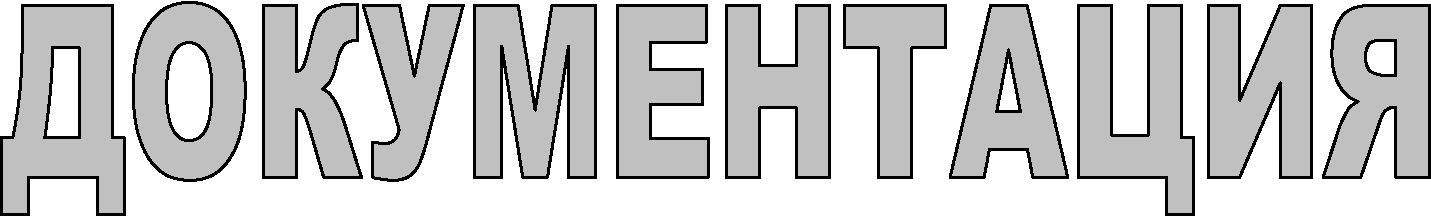 за публично състезание за възлагане на обществена поръчка с предмет:
„Предоставяне на делекосъобщителни услуги за нуждите на БТА“:1. Обособена позиция № 1 „Предоставяне на цифрова мобилна телефонна услуга клас “GSM” и свързани специализирани услуги по ползването на мобилни телефонни мрежи за нуждите на БТА”2. Обособена позиция № 2 „Предоставяне на фиксирана телефонна услуга за 41 бр. обикновени аналогови телефонни поста (POTS) и 1 брой SIP 30 по обекти на БТА, за пренос на глас в реално време, за осъществяване на национални и международни разговори, както в мрежата на доставчика така и към други мобилни и фиксирани мрежи“гр. София, 2019 г.С Ъ Д Ъ Р Ж А Н И ЕРАЗДЕЛ I. ОБЩИ УСЛОВИЯ ……………………………………………………………………………….…………..стр. 3РАЗДЕЛ II. ИЗИСКВАНИЯ КЪМ ИЗПЪЛНЕНИЕТО НА ПОРЪЧКАТА ……………………………..стр. 3РАЗДЕЛ III. КРИТЕРИИ ЗА ПОДБОР ……………………………………………………………………….…….стр. 14РАЗДЕЛ IV. КРИТЕРИЙ ЗА ВЪЗЛАГАНЕ НА ПОРЪЧКАТА …………………………………………… стр. 17РАЗДЕЛ V. ОСНОВАНИЯ ЗА ОТСТРАНЯВАНЕ НА УЧАСТНИЦИТЕ …………………………………стр. 25РАЗДЕЛ VI. ИЗИСКВАНИЯ КЪМ УЧАСТНИЦИТЕ. УКАЗАНИЯ ЗА ПОДГОТОВКА НА ОФЕРТАТА. СЪДЪРЖАНИЕ НА ОФЕРТАТА. ИЗИСКВАНИЯ КЪМ ОПАКОВАНЕТО НА ОФЕРТИТЕ, ПОДАДЕНИ НА ХАРТИЕН НОСИТЕЛ .……………………………………………………………стр. 29РАЗДЕЛ VII. ГАРАНЦИИ ЗА ИЗПЪЛНЕНИЕ ……………………………………………………………………стр. 36РАЗДЕЛ VIII. РАЗГЛЕЖДАНЕ, ОЦЕНКА И КЛАСИРАНЕ НА ОФЕРТИТЕ. ОБЖАЛВАНЕ НА ПРОЦЕДУРАТА. СКЛЮЧВАНЕ И ИЗМЕНЕНИЕ НА ДОГОВОР ..…………………………………………стр. 38РАЗДЕЛ IX. ИЗЧИСЛЯВАНЕ НА СРОКОВЕТЕ …………………………………………………………………стр. 40РАЗДЕЛ X. ДРУГИ УКАЗАНИЯ …………………………………………………………………………………………стр. 40РАЗДЕЛ XI. ПРИЛОЖЕНИЯ – ОБРАЗЦИ НА ДОКУМЕНТИ …..………………………….……………стр. 42РАЗДЕЛ I. ОБЩИ УСЛОВИЯПълно описание на предмета на поръчкатаПредмет на настоящата обществена поръчка е „Предоставяне на делекосъобщителни услуги за нуждите на БТА“:1. Обособена позиция № 1 „Предоставяне на цифрова мобилна телефонна услуга клас “GSM” и свързани специализирани услуги по ползването на мобилни телефонни мрежи за нуждите на БТА”2. Обособена позиция № 2 „Предоставяне на фиксирана телефонна услуга за 41 бр. обикновени аналогови телефонни поста (POTS) и 1 брой SIP 30 по обекти на БТА, за пренос на глас в реално време, за осъществяване на национални и международни разговори, както в мрежата на доставчика така и към други мобилни и фиксирани мрежи“Правно основание за откриване на процедурата: чл. 18, ал. 1, т. 12 във връзка с чл. 20, ал. 2, т. 2 от Закона за обществените поръчки (ЗОП).Вид на процедурата – публично състезание.1.2. Прогнозна пределна стойност на поръчката: 260 000,00 (словом: двеста и шестдесет хиляди лева и 00 стотинки) лева без ДДС.:1. Обособена позиция № 1 „Предоставяне на цифрова мобилна телефонна услуга клас “GSM” и свързани специализирани услуги по ползването на мобилни телефонни мрежи за нуждите на БТА” : 130 000,00 (словом: сто и тридесет хиляди лева и 00 стотинки) лева без ДДС.;2. Обособена позиция № 2 „Предоставяне на фиксирана телефонна услуга за 41 бр. обикновени аналогови телефонни поста (POTS) и 1 брой SIP 30 по обекти на БТА, за пренос на глас в реално време, за осъществяване на национални и международни разговори, както в мрежата на доставчика така и към други мобилни и фиксирани мрежи“:  130 000,00 (словом: сто и тридесет хиляди лева и 00 стотинки) лева без ДДС.;РАЗДЕЛ II. ИЗИСКВАНИЯ КЪМ ИЗПЪЛНЕНИЕТО НА ПОРЪЧКАТАНастоящата обществена поръчка има за цел да осигури делекосъобщителни услуги за нуждите на БТА. Изпълнението на обществената поръчка следва да е съобразено с изискванията, посочени в настоящата техническа спецификация.Техническа спецификация:1.1. Обособена позиция № 1 „Предоставяне на цифрова мобилна телефонна услуга клас “GSM” и свързани специализирани услуги по ползването на мобилни телефонни мрежи за нуждите на БТА”:Минимални функционалности и изисквания към услугатаПолзваните от БТА служебни 180 SIM-карти трябва да бъдат обособени в бизнес-група с безплатни и неограничени разговори в нея.Осигуряване на възможност за провеждане на изходящи и входящи разговори в мрежата на оператора.	Осигуряване на възможност за провеждане на изходящи и входящи разговори с крайни потребители на други мобилни и фиксирани наземни мрежи.	Осигуряване на възможност за провеждане на международни разговори с крайни потребители на мобилни и фиксирани наземни мрежи в Европа и останалата част от света.	Осигуряване на възможност за провеждане на разговори в Международен Роуминг с крайни потребители на мобилни и фиксирани наземни мрежи.	Осигуряване на възможност за ползване на услугите „мобилен Интернет” и „пренос/предаване на данни”. Мрежата на участника трябва да поддържа във всички точки на покритие методи/протоколи за пренос/предаване на данни през канали GPRS (General Packet Radio Service) и EDGE (Enhanced Data rates for GSM Evolution) и UMTS (Universal Mobile Telecommunications System). Възможност за ползване на 4G мрежата на оператора в точките на покритие.	Осигуряване на възможност за ползване на услугите SMS и MMS.	Осигуряване на детайлизирана справка с подробно описание на проведените изходящи разговори, предоставена като разпечатка, в електронен формат или в Интернет - минимум три месеца назад.	Осигуряване на възможност за ползване на услугата CLIR (Calling Line Identity Restriction) - забрана за показване на собствения номер.	Осигуряване на възможност за ползване на услугата CLIP (Calling Line Identity Presentation) - показване номера на търсещия.	Осигуряване на възможност за ползване на услугата конферентна връзка.Осигуряване на възможност за ползване на услугата Пренасочване на повиквания.	Осигуряване на възможност за ползване на услугата Промяна на номер	Осигуряване на възможност за забрана за ползване на услугата роуминг на определени номера (SIM карти) при необходимост.	Да притежава работеща система за обслужване на клиенти и да има ясна схема за реакция и своевременно отстраняване на възникнали проблеми.Да разполага с обучен технически и административен персонал за контакт, при възникване на необходимост.	Да осигури възможност за ползване на услугата гласова пощенска кутия.Да осигури възможност за режим на изчакване при постъпило повикване в момент на друг разговор.	Да осигури възможност за провеждане на спешни повиквания към номерата 112	Предоставяне на дубликат на открадната или изгубена SIM- карта.	Да осигурява възможност за налагане на кредитен лимит на ниво SIM карта, според изискванията и нуждите на възложителя.	Да осигурява известяване чрез SMS при достигане на 80 % от кредитния лимит.	Да осигури възможност за преносимост на ползваните от Възложителя мобилни номера, съгласно одобрената от КРС процедура.	Участникът да притежава разрешение от КРС за съответната дейност	Да осигури всички горепосочени услуги чрез използване на разрешените за употреба в Република България радиочестотни спектри.	Услугата трябва да предоставя възможност за запазване на съществуващите мобилни телефонни номера, използвани понастоящем от БТА - безплатна преносимост на съществуващи номера.	Услугата следва да бъде таксувана от оператора на всяка секунда след минималната продължителност на разговора, определена от оператора - тарифен план 60/1 при който разговорът се таксува на първата минута и след това на секунда.	Услугата следва да осигури възможност на всеки индивидуален абонат от групата на БТА възможност за проверка на индивидуалната сметка и други справки, чрез обаждане на номер за обслужване на клиенти.	Услугата трябва да осигури възможност за служителите на БТА, които закупят или подпишат нов договор за вече закупени лични SIM карти, да ползват преференциални цени и условия.	Услугата следва да позволява по време на действие на договора закупуването на нови SIM карти за нуждите на БТА при същите или по-изгодни от договорените условия.	Услугата следва да осигури възможност напуснали БТА служители да могат да прехвърлят служебните си телефонни номера на собствено име.Услугата трябва да включва предоставянето на карти и устройства за мобилен достъп до Интернет, като еднократно за срока на договора за всяка карта се предоставя ново устройство. Устройствата трябва да могат да се включват към USB порт на компютър.	Услугата трябва да позволява услуги свързани с промяната на условия по даден SIM, както и други услуги свързани с прилагането на договора да могат да бъдат заявявани по телефон и/или e-mail.	Услугата трябва да осигурява безплатно минимум следните услуги свързани с ползването на мрежата:Дубликати на сим карти (кражба, изгубване)Нови сим картиПодробно месечно извлечениеИзбор на кредитен лимитБезплатни номера по изборДиапазон от номераСмяна потребителПромяна на номерЕлектронна фактураСмяна на адрес за кореспонденцияСмяна на постоянен адресна регистрация/седалищеДубликат на данъчна фактураПромяна на име на абонатПрекратяване на подробно месечно извлечениеПрехвърляне на депозитЗабрана за издаване на подробно месечно извлечениеПромяна на МОЛВременно спиране на достъпа до мрежата- При открадната/изгубена СИМ карта	Активиране на услуги: Clip, SMS, Voice mail, Clir, MMS, GPRS, Конферентна връзка, гласова пощаПрекратяване на услуги - Clip, SMS, Voice mail, Clir, MMS, GPRS, Конферентна връзка, гласова пощаПрекратяване на СИМ картаПромяна на вида абонаментПолучаване на изгубен PUK кодСмяна на СИМ карта ( дефектна, открадната или мех. Повредена )Забрана на изходящи повиквания при загубванеОтмяна на забрана на изходящи повикванияЗабрана на изходящи международни разговори/роумингАктивиране на роумингПремахване на забрана на изходящи международни разговориПромяна на цикъл на фактуриранеАктивиране на GPRS	Услугата трябва да осигурява в рамките на 2 работни дни доставката до посочен адрес на БТА на заявен SIM, мобилен апарат или устройство за достъп до интернет.	Услугата включва като минимум включените в техническото задание услуги, но не ограничава ползването и на други, допълнително предлагани от оператора.	Услугата трябва да бъде пълно и качествено достъпна за ползване във всички работни помещения и всички локации на БТА.		Общи изисквания към услугите, предоставяни от мобилния оператор.	Предоставяните услуги от мобилния оператор трябва да отговарят на следните изисквания на Възложителя и да осигуряват:пълна свързаност на абонатите на корпоративната група към други мрежи в страната и чужбина - фиксирани, мобилни и достъп до Интернет;максимална свързаност на територията на Република България,максимална възможност за ползване на роуминг.	1.2. Обособена позиция № 2 „Предоставяне на фиксирана телефонна услуга за 41 бр. обикновени аналогови телефонни поста (POTS) и 1 брой SIP 30 по обекти на БТА, за пренос на глас в реално време, за осъществяване на национални и международни разговори, както в мрежата на доставчика така и към други мобилни и фиксирани мрежи“:Предоставяне на фиксирана телефонна услуга за 41 бр. обикновени аналогови телефонни поста (POTS) и 1 брой SIP 30 по обекти на Възложителя, за пренос на глас в реално време, за осъществяване на национални и международни разговори, както в мрежата на доставчика така и към други мобилни и фиксирани мрежи. В  Списък 1 са посочени използваните телефонни номера:ТЕХНИЧЕСКИ ИЗИСКВАНИЯ КЪМ ФИКСИРАНАТАТЕЛЕФОННА УСЛУГАПредоставената фиксирана телефонна услуга трябва да отговаря на изискванията за качество на услугата съгласно разрешението за ползване на индивидуално определен ограничен ресурс-номера, за осъществяване на електронни съобщения чрез обществена електронна съобщителна мрежа и предоставяне на фиксирана телефонна услуга, издадено на участника от Комисията за регулиране на съобщенията.Предметът на обществената поръчка включва осигуряване на фиксирана телефонна услуга с възможност за предаване на глас, факс и видео, позволяваща реализацията на повиквания в мрежата на предприятието, както и повиквания към други мобилни и фиксирани мрежи на територията на Република България и в чужбина, за крайните потребители на Възложителя, организирани в една корпоративна група, при следните условия:Участникът да приложи в офертата си пълно описание на предлаганата свързаност, включително диаграма на техническите съоръжения и връзките между тях.Участникът да приложи в офертата си Общи условия за взаимоотношения между Оператора и крайните потребители на фиксирана телефонна услуга (към Приложение 1).Участникът да разполага с обществена фиксирана телефонна мрежа с национален обхват под негово административното и техническо управление.Предоставяните от участника телефонни услуги  да отговарят на следните спецификации - телефония – 3,1 kHz, 120 ohm (ETS 300 111), телефакс група - G3, и са съвместими с клиентското оборудване.Да осигурява пълна свързаност на потребителите към други мрежи в страната и чужбина – фиксирани и мобилни.Да осигурява пълна свързаност за осъществяване на входящи и изходящи гласови телефонни, факс и видео обаждания от и към фиксираната обществена електронна съобщителна мрежа на участника.Възможност за осъществяване на входящи и изходящи гласови телефонни, факс и видео обаждания от и към крайни потребители на всички национални мобилни, наземни и други национални фиксирани мрежи.Възможност за осъществяване на входящи и изходящи гласови телефонни, факс и видео обаждания от и към международни мобилни, наземни и фиксирани мрежи без използване на устройства, които да преобразуват излъчваните от оборудването на БТА сигнали.Да има възможност за достъп до направления с негеографски номера; Безплатни обаждания към единния европейски номер за спешни повиквания – 112 и към останалите спешни номера – 150,160 и 166.Да осигури запазването на съществуващите, географски номера и организация на DDI, като се гарантира пълна преносимост.При изграждане на достъп и прехвърляне на номера, не е допустимо прекъсването на услугите през работно време – понеделник до петък от 08:00 до 18:00 ч. за време не по-голямо от максимално допустимото в съответните нормативни разпоредби относно преносимостта на номерата.Да осигури за своя сметка изграждането на достъпа и оборудването и неговата енерго-независимост, както и да съгласува интерфейса от мрежата на Изпълнителя и наличното оборудване (включително телефонна централа, телефонни апарати) на БТА, като това изграждане е изцяло за сметка на Изпълнителя, включително неговото инсталиране и конфигуриране, тоест без заплащане на свързаните с това еднократни или месечни такси.Да се предоставя на възложителя ежемесечна справка за изразходваните/дължимите средства във вида и на адреса посочен в Списък 1.Да се осигурят справочни услуги, отнасящи се до абонатните номера, кодове за автоматично вътрешно и международно избиране, цени и друга подобна информация, свързана със съобщителните услуги на оператора.Да се осигури запазване на фиксираните географски номера при промяна на текущия доставчик и при промяна на адреса в рамките на едно населено място на точките на Възложителя, както и възможност за промяна на географски номер и избор на нов такъв, всички изброени за сметка на Изпълнителя. Запазване на съществуващия номерационен план на Възложителя и структурата му (автоматичен вход), като всички еднократни първоначални разходи, които биха могли да възникнат са изцяло за сметка на Изпълнителя и в полза на Възложителя.Да се осигури тарифиране на разговорите и предложените безплатни минути, както следва: период на начално тарифиране – 60 секунди, след това отчитане на всяка секунда. Недопустимо е начисляването на първоначална ане.Участникът да предостави пакети от безплатни минути за разговори към всички оператори в България, като минутите да могат да бъдат ползвани общо от всички разговорни линии по Списък 1.Да се осигури възможност за идентификация на входящите и изходящи обаждания (CLIP - съвместима с използваното от Възложителя оборудване), като идентификацията да се предава от и към мрежите на останалите телекомуникационни доставчици.Участникът да разполага с център за денонощна техническа поддръжка и да осигурява непрекъснато обслужване в режим 24 часа в денонощието, 7 дни в седмицата, 365 дни в годината. При предоставяне на услугите, предмет на настоящата поръчка, участникът следва да осигури съвместимост между собствената си мрежа и оборудването на Възложителя по характеристики на интерфейс и сигнализация, които да позволяват предоставянето на фиксираната телефонна услуга.Място на предоставяне на фиксираната телефонна услуга са адресите на определените от Възложителя обекти в Списък 1. Възможност за пренос на номера.Интернет достъпа за всяка точка следва да позволява:за 9 точки достъп с максимално допустима скорост на достъпа със следните параметри:-  максимална скорост на Download/Upload  20/2Mbps-  ползване на до 8 RSIP адреса -  ползване от минимум 4 потребителя със стационарни компютъра и до 10 с мобилни през наличната WiFi карта за 5 точки достъп със 100% гарантирана, симетрична скорост на достъпа със следните параметри:- 100% гарантирана, симетрична скорост 8 Mbps - ползване на до 8 RSIP адреса24.3.  за 5 точки достъп със 100% гарантирана, симетрична скорост на достъпа със следните параметри:- 100% гарантирана, симетрична скорост 20 Mbps- ползване на до 8 RSIP адреса24.4.  за 4 точки достъп със 100% гарантирана, симетрична скорост на достъпа със следните параметри:- 100% гарантирана, симетрична скорост 10 Mbps- ползване на до 8 RSIP адреса24.5.  за 3 точки достъп с максимално допустима скорост на достъпа със следните параметри:-  максимална скорост на Download/Upload  50/25Mbps-  ползване на до 8 RSIP адреса -  ползване от минимум 4 потребителя със стационарни компютъра и до 10 с мобилни през наличната WiFi картаСписък 1РАЗДЕЛ III. КРИТЕРИИ ЗА ПОДБОРПри подаване на оферта участникът декларира липсата на основанията за отстраняване и съответствие с критериите за подбор чрез представяне на единен европейски документ за обществени поръчки (ЕЕДОП). В него се предоставя съответната информация, изисквана от Възложителя, и се посочват националните бази данни, в които се съдържат декларираните обстоятелства, или компетентните органи, които съгласно законодателството на държавата, в която участникът е установен, са длъжни да предоставят информация.Преди сключването на договор за обществена поръчка, Възложителят изисква от участника, определен за изпълнител, да предостави актуални документи, удостоверяващи липсата на основанията за отстраняване от процедурата, както и съответствието с поставените критерии за подбор. Изисквания относно годността (правоспособността) за упражняване на професионална дейност на участниците:	За обособена позиция 1: Участниците следва да притежават издадено от КРС разрешение за ползване на индивидуално определен ограничен ресурс - радиочестотен спектър за осъществяване на обществени електронни съобщения чрез мобилна наземна мрежа - GSM.	За обособена позиция 2: Участниците следва да притежават издадено от Комисията за регулиране на съобщенията (КРС) разрешение за ползване на индивидуално определен ограничен ресурс - номера, за осъществяване на обществени електронни съобщения чрез обществена електронна съобщителна мрежа.Информацията се попълва в Част ІV, Раздел А от еЕЕДОП, а обстоятелствата във връзка с поставеното изискване се доказват с документ от компетентния орган по смисъла на Закона за регулиране на съобщенията, при условията на чл. 67, ал. 5 и ал. 6 от ЗОП.В случай че участникът предвижда участието на подизпълнители по обособена позиция № 1 съот. на № 2, изискването следва да бъде изпълнено от подизпълнителите съобразно вида и дела на тяхното участие. При участие на обединение на физически и/или юридически лица, което е неперсонифицирано, съответствието с критериите за подбор се доказва от лицата, включени в него, съобразно разпределението на участието им при изпълнение на дейностите, предвидено в договора за създаване на обединението.Изисквания към икономическото и финансово състояние на участниците - възложителят не поставя изисквания относно икономическото и финансово състояние на участницитеИзисквания относно техническите и професионални способности на участниците - възложителят не поставя изисквания относно техническите и професионални способности на участницитеИзисквания при участници обединенияПри участие на обединения, които не са юридически лица, съответствието с критериите за подбор се доказва от обединението участник, а не от всяко от лицата, включени в него, с изключение на съответната регистрация, представяне на сертификат или друго условие, необходимо за изпълнение на поръчката, съгласно изискванията на нормативен или административен акт и съобразно разпределението на участието на лицата при изпълнение на дейностите, предвидено в договора за създаване на обединението.Когато участник в процедурата е обединение, което не е юридическо лице, към офертата се представя и заверено от участника копие на документ, с който е създадено обединението. С този документ следва по безусловен начин да е видно:правното основание за създаване на обединението;че е определен партньор в обединението, който да представлява обединението за целите на обществената поръчка;че участниците в обединението носят солидарна отговорност;следната информация във връзка с конкретната обществена поръчка:правата и задълженията на участниците в обединението;разпределението на отговорността между членовете на обединението;дейностите, които ще изпълнява всеки член на обединението.ПодизпълнителиВ случай, че участникът предвижда участието на подизпълнители, той следва да посочи в офертата си предвидените подизпълнители и дела от поръчката, който ще им възложат, както и да представят доказателство за поетите от подизпълнителите задължения. Подизпълнителите трябва да нямат свързаност с друг участник и да отговарят на съответните критерии за подбор съобразно вида и дела от поръчката, който ще изпълняват, както и за тях не трябва да са налице основанията за отстраняване от процедурата.Информацията следва да се посочи в Част II: Информация за икономическия оператор, буква Г: ИНФОРМАЦИЯ ЗА ПОДИЗПЪЛНИТЕЛИ, ЧИЙТО КАПАЦИТЕТ ИКОНОМИЧЕСКИЯТ ОПЕРАТОР НЯМА ДА ИЗПОЛЗВА от ЕЕДОП, ако участникът няма да използва капацитета на подизпълнителя, или Част IV: Критерии за подбор, буква В: ТЕХНИЧЕСКИ И ПРОФЕСИОНАЛНИ СПОСОБНОСТИ, т. 10 от ЕЕДОП, ако ще използва капацитета им.В този случай, участникът трябва да представи доказателство за поетите от подизпълнителите задължения.Използване на капацитета на трети лицаУчастниците в настоящата поръчка могат да се позоват на капацитета на трети лица, независимо от правната връзка между тях, по отношение на критериите, свързани с икономическото и финансовото състояние, техническите способности и професионалната компетентност.Когато участникът се позовава на капацитета на трети лица, той трябва да може да докаже, че ще разполага с техните ресурси, като представи документи за поетите от третите лица задължения.Третите лица трябва да отговарят на съответните критерии за подбор, за доказването на които участникът се позовава на техния капацитет и за тях да не са налице основанията за отстраняване от процедурата.Информацията следва да се посочи в Част II: Информация за икономическия оператор, буква В: ИНФОРМАЦИЯ ОТНОСНО ИЗПОЛЗВАНЕТО НА КАПАЦИТЕТА НА ДРУГИ СУБЕКТИ от ЕЕДОП.Важно!Когато участникът е посочил, че ще използва капацитета на трети лица за доказване на съответствието с критериите за подбор или че ще използва подизпълнители, за всяко от тези лица се представя отделен ЕЕДОП, който съдържа информацията за липсата на основанията за отстраняване и съответствие с критериите за подбор, съгласно чл. 67, ал. 1 от ЗОП.РАЗДЕЛ IV. КРИТЕРИЙ ЗА ВЪЗЛАГАНЕ НА ПОРЪЧКАТАОбществената поръчка се възлага въз основа на „икономически най-изгодната оферта”.  Икономически най-изгодната оферта се определя въз основа на критерий за възлагане - „оптимално съотношение качество/цена“ по чл. 70, ал. 2, т. 3 от ЗОП.Комплексната оценка (КО) на всеки участник се получава като сума от оценките на офертата, изчислени в точки, по следните показателя:За обособена позиция № 1:Комплексната оценка се определя като сбор от оценките по всеки един от показателите:К=К1 х 70% +K2 x 30% където,К1 е сбор от точки за ценови показатели за мобилни услуги,K2 е сбор от точки от предоставени безплатни минути,Всички цени да бъдат посочени в лева без ДДС, разписани до четвърти знак след десетичната запетая.К1 - Ценови показатели за мобилни услуги с максимален брой точки 100 т. Класирането по този показател се изчислява по формулата:К1 = K1.1 + K1.2 + K1.3+K1.4 + К1.5 + К1.6 Точките за всеки от показателите: K1.1, К.1.2, К.1.3, К.1.4 ,К.1.5, К1.6 и се получават по следните начин :K 1.1/1.2/1.3/1.4./1.5/1.6 = 15/40/10/10/10/15 X Цmin/Цп , къдетоЦ min - най-ниската предложена стойност в лева без ДДС за съответния показател (К1.1, К.1.2, К.1.3, К.1.4, К 1.5 и К1.6);Ц n - предложената стойност, в лева, от оценявания участник по съответния показател;15/40/10/10/10/15	- максималният брой точки за оценявания показател (К1.1,К.1.2, К.1.3, К.1.4, К 1.5, К1.6).В случаите, в които даден участник/ци предложи цена 0.00 лв. по някой от показателите К1.1,К.1.2, К.1.3, К.1.4, К 1.5, К1.6, то същата за целите на оценката ще бъде заменена във формулата със стойност 0, 0001.Задължително е предоставянето на безплатни разговори в рамките на корпоративната група.К2 - Безплатни минути месечно с максимален брой точки - 100 т.Класирането по този показател се изчислява по формулата:К2 = К 2.1 + К 2.2 + К 2.3Точките за всеки от показателите: K2.1, К.2.2 и К.2.3 се получават по следната формула:K 2.1/2.2/2.3/ = 40/20/40/ х Mn /Mmax , където:M max - най-голям брой предложени безплатни минути по съответния показател (К2.1, К.2.2, К.2.3);Mn - предложеният брой безплатни минути, от оценявания участник по съответния показател;40/20/40/	- максималният брой точки за оценявания показател (К2.1, К.2.2,К.2.3).Максималният брой минути, който ще се оценява е 44640В случаите, в които даден участник предложи 0 безплатни минути, то той получава точки 0 точки по този критерий.Крайният резултат на участника се получава като сбор от точките на участника по съответните показатели, умножени със съответната тежест:К=К1 х 70% +K2 x 30%Крайното класиране на участниците се извършва по броя на точките, получени от всеки участник.На първо място се класира участникът с най-висок брой точки, получени като комплексна оценка.Оценките по отделните показатели се представят в числово изражение с точност до втория знак след десетичната запетая. Съгласно чл. 58, ал. 1 от ППЗОП,  Комисията класира участниците по степента на съответствие на офертите с предварително обявените от възложителя условия. Когато комплексните оценки на две или повече оферти са равни, с предимство се класира офертата, в която се съдържат по-изгодни предложения, преценени в следния ред:1. Ценови показатели за мобилни услуги - К1;2. Безплатни минути месечно - К2Комисията провежда публично жребий за определяне на изпълнител между класираните на първо място оферти, ако участниците не могат да бъдат класирани в съответствие с посочения по-горе ред.Офертата, получила най-висока комплексна оценка, се класира на първо място.За обособена позиция № 2:Основен критерий за оценка и класиране на офертата е - икономически най-изгодна оферта, съгласно разпоредбата на чл.70 ал 2 т.3 от ЗОП- оптимално съотношение цена/качество.Участникът трябва да предложи цени не по-ниски от регламентираните от КРС (Комисия за регулиране на съобщенията) за разходоориентирани към съответното направление с решения 550 и 585 от 2016 годинаОценяването на офертите се извършва по методика, разработена от Възложителя, в която Възложителят е определил показателите, относителната им тежест и методиката за определяне на оценката по всеки показател, включително допустимите за него стойности в цифрово изражение и оценката му в предварително определени граници.Основен показател е съответствието на предложеното техническо решение с изискванията, определени в раздел “ТЕХНИЧЕСКИ СПЕЦИФИКАЦИИ КЪМ ФИКСИРАНАТА ТЕЛЕФОННА УСЛУГА“ на обявата. Само участници, чиито оферти отговарят на предварително зададените Технически и функционални изисквания за изпълнение на поръчката от Възложителя, се допускат до по-нататъшна оценка. Цените да бъдат посочени в лева, без ДДС, до четвърти знак след десетичната запетая.Крайната оценка К се изчислява по следната формула:К = К1*0.60+K2*0.40, където:К1 е количествено определим показател, оценяващ цената на фиксирана телефонна услугаК2 включва количествено определим показател, оценяващ броя предложени безплатни минути, включени в месечната такса и количествено неопределими показатели, оценяващи предлаганото качество.Показател K1 „Цена на фиксирана телефонна услуга" с максимален брой точки – 100 се изчислява по следната формула:К1 = Ф1 + Ф2 + ФЗ + Ф4 + Ф5 + Ф6 + Ф7+,Ф8 + Ф9 , където:Ф1 - Цена за месечен абонамент общо за всички услуги от Списък 1 от техническите спецификации - максимален брой точки - 10.Ф1 = 10 х Ф1min       Ф1 nкъдето, Ф1 min - най-ниска предложена абонаментна цена за един месец в лева.Ф1n - месечна абонаментна цена на участника, чието предложение се оценява.Ако участник е предложил стойност 0 по този показател, той получава максимален брой точки. При изчислението на точките на другите участници във формулата се използва Ф1 min = 0.00001.Ф2 - Цена за разговори към географски фиксиран номер в  мрежата на БТК ЕАД извън предложените безплатни минути, максимален брой точки - 47 т.Ф2 = 47 х Ф2min                  Ф2nкъдето, Ф2min - най-ниска предложена цена;Ф2n - цена в лева за минута разговор на участника, чието предложение се оценява.Ако участник е предложил стойност 0 по този показател, той получава максимален брой точки. При изчислението на точките на другите участници във формулата се използва Ф2 min = 0,00001.Максималният размер на предложената цена за минута разговор на участника не трябва да надвишава 0.2400лв без ДДСФ3 - Цена за разговори към географски фиксиран номер в мрежата на А1 България ЕАД извън предложените безплатни минути, максимален брой точки – 3 т.Ф3 = 3 х Ф3min                Ф3nкъдето,Ф3min - най-ниска предложена цена;Ф3n - цена в лева за минута разговор на участника, чието предложение се оценява.Ако участник е предложил стойност 0 по този показател, той получава максимален брой точки. При изчислението на точките на другите участници във формулата се използва Ф3 min = 0,00001.Максималният размер на предложената цена за минута разговор на участника не трябва да надвишава 0.2400лв без ДДС.Ф4 - Цена за минута разговори към географски фиксиран номер в мрежата на Теленор България ЕАД, извън предложените безплатни минути, максимален брой точки - 2т.Ф4 = 2 х Ф4min                Ф4nкъдето,Ф4min - най-ниска предложена цена;Ф4n - цена в лева за минута разговор на участника, чието предложение се оценява.Ако участник е предложил стойност 0 по този показател, той получава максимален брой точки. При изчислението на точките на другите участници във формулата се използва Ф4 min = 0,00001.Максималният размер на предложената цена за минута разговор на участника не трябва да надвишава 0.2400 лв без ДДС.Ф5 - Цена за минута разговори към географски фиксиран номер в други фиксирани мрежи,  извън предложените безплатни минути, максимален брой точки - 8 т.Ф5 = 8 х Ф5min                 Ф5nкъдето,Ф5min - най-ниска предложена цена;Ф5n - цена в лева за минута разговор на участника, чието предложение се оценява.Ако участник е предложил стойност 0 по този показател, той получава максимален брой точки. При изчислението на точките на другите участници във формулата се използва Ф6 min = 0,00001.Максималният размер на предложената цена за минута разговор на участника не трябва да надвишава 0.2400лв без ДДС.Ф6–Цена за минута разговор от фиксираните номера на Възложителя за международни разговори към фиксирани мрежи на страните в Европа – - максимален брой точки -  5 т.Ф6 = 5 х Ф6min  ,               Ф6nкъдето,Ф6min - най-ниска предложена цена;Ф6n - цена в лева за минута разговор на участника, чието предложение се оценява.Ако участник е предложил стойност 0 по този показател, той получава максимален брой точки. При изчислението на точките на другите участници във формулата се използва Ф6 min = 0,00001.Максималният размер на предложената цена за минута разговор на участника не трябва да надвишава 0.4000 лв. без ДДС.Ф7 - Цена за една минута разговори към мобилни номера от мрежата на А1 България ЕАД, извън предложените безплатни минути, максимален брой точки – 9 т.Ф7 = 9 х Ф7min                 Ф7nкъдето, Ф7min - най-ниска предложена цена;Ф7n - цена в лева за минута разговор на участника, чието предложение се оценява. Ако участник е предложил стойност 0 по този показател, той получава максимален брой точки. При изчислението на точките на другите участници във формулата се използва Ф7 min = 0,00001.Максималният размер на предложената цена за минута разговор на участника не трябва да надвишава 0.2400лв.без ДДСФ8 -  Цена за една минута разговори към мобилни номера от мрежата на Теленор България ЕАД, извън предложените безплатни минути - максимален брой точки-  4 т.Ф8 = 4 х Ф8min   Ф8nкъдето, Ф8min - най-ниска предложена цена;Ф8n - цена за минута разговор на участника, чието предложение се оценява.Ако участник е предложил стойност 0 по този показател, той получава максимален брой точки. При изчислението на точките на другите участници във формулата се използва Ф8 min = 0,00001.Максималният размер на предложената цена за минута разговор на участника не трябва да надвишава 0.2400лв.без ДДСФ9 -  Цена за една минута разговори към мобилни номера от мрежата на Българска Телекомуникационна компания ЕАД, извън предложените безплатни минути - максимален брой точки-  12 т.Ф9 = 12 х Ф9min                  Ф9nкъдето, Ф9min - най-ниска предложена цена;Ф9n - цена за минута разговор на участника, чието предложение се оценява.Ако участник е предложил стойност 0 по този показател, той получава максимален брой точки. При изчислението на точките на другите участници във формулата се използва Ф9 min = 0,00001.Максималният размер на предложената цена за минута разговор на участника не трябва да надвишава 0.2400лв. без ДДС.Показател К2 „Специфични условия” -максимален брой точки - 100 т.К2=К2.1+К2.2+К2.3К2.1 – Предложен брой безплатни минути към всички национални фиксирани оператори в страната и Европа за абонатите описани в Списък 1 - максимален брой точки – 40.  Максималният брой минути, който Възложителя ще оцени е 8000.Ще се оценява брой предложени безплатни минути месечно, общо за всички  комуникационни линии описани в Списък 1. Предложените минути да се използват общо от всички разговорни линии по този договор.M1 = 40 х  М1n_                М1mахКъдето:М1n - брой безплатни минути на участникът, чието предложение се оценява;М1mах – предложен най-голям брой безплатни минути.Ако участник е предложил 0 минути, то той не получава точки по този критерии, а за нуждите на изчислението на точките на другите участници във формулата се използва:М1n =1К2.2 – Енерго-независимост на услугата обикновен телефонен пост максимален брой точки – 40При оценката се отчита съответствието носещо повече точки на участника при спазване на следните критерии:Представено е техническо предложение, което предлага обезпечаване на енерго-независимост чрез дистанционно захранване през собствената мрежа на участника – 40 т.Представено е техническо предложение, което предлага обезпечаване на енерго-независимост чрез използване на UPS - 20 т.Представено е техническо предложение, което предлага обезпечаване на енерго-независимост по друг, различен от оценяваните по-горе способа - 5 т.Пояснение: В техническото си предложение, всеки участник следва да предостави информация за ползваната технология, оборудването, което ще се използва за, предоставяне на услугите, метода на осигуряване на възможността и ползваната мрежа определящи възможността за осъществяване на дистанционно захранване.К2.3 – Възможност за използване на предоставената услуга за предаване на факсимилни съобщения от всеки предоставен обикновен телефонен пост -максимален брой точки – 20т.При оценката се отчита следното съответствие носещо повече точки на участника:Техническо предложение на Участника предвижда обменът на факсимилни съобщения през всеки предоставен обикновен телефонен пост да се осъществява без необходимост от използване на специално устройство за адаптиране на сигналите на факсимилните апарати към мрежата на участника – 20 т. Техническото предложение на Участника предвижда обменът на факсимилни съобщения да е възможен през всеки предоставен обикновен телефонен пост да се осъществява посредством използване на специално устройство за адаптиране на сигналите на факсимилните апарати към мрежата на участника – 10 т.Техническото предложение на Участника не предвижда възможност за обмен на факсимилни съобщения през всеки предоставен обикновен телефонен пост – 5 т.Пояснение: Под „Техническото предложение на Участника предвижда“ следва да се разбира, че в приложената информация за ползваната технология, оборудването, което ще се използва за предаване на факсимилни съобщения, метода на осигуряване на възможността и ползваната мрежа следва да определят възможност за обменът на факсимилни съобщения през всеки предоставен аналогов порт (POTS или цифров/аналогов вътрешен номер от учрежденската централа на възложителя) да се осъществява без необходимост от използване на специално устройство за адаптиране на сигналите на факсимилните апарати към мрежата на участника. Комисията, назначена от възложителя, ще оценява съответствието на всяка оферта по всеки показател с предварително обявените изисквания. На първо място ще бъде класирана офертата, получила най-голяма стойност на комплексната оценка.РАЗДЕЛ V. ОСНОВАНИЯ ЗА ОТСТРАНЯВАНЕ НА УЧАСТНИЦИТЕВъзложителят отстранява от участие в процедура за възлагане на обществена поръчка участник, за когото са налице основанията по чл. 54, ал. 1, т. 1-7 от ЗОП, възникнали преди или по време на процедурата.Информацията относно личното състояние се посочва в Част III: Основания за изключване от ЕЕДОП.В ЕЕДОП се представят данни относно публичните регистри, в които се съдържа информация за декларираните обстоятелства или за компетентния орган, който съгласно законодателството на съответната държава е длъжен да предоставя информация за тези обстоятелства служебно на Възложителя. Възложителят ще отстрани от участие в процедурата за възлагане на обществена поръчка участник, когато:е осъден е с влязла в сила присъда, освен ако е реабилитиран, за:- престъпление по чл. 108а, чл. 159а - 159г, чл. 172, чл. 192а, чл. 194 - 217, чл. 219 - 252, чл. 253 - 260, чл. 301 - 307, чл. 321, 321а, и чл. 352-353е от Наказателния кодекс;е осъден с влязла в сила присъда, освен ако е реабилитиран, за престъпление, аналогично на тези по т. 1.1, в друга държава членка или трета страна;има задължения за данъци и задължително осигурителни вноски по смисъла на чл.162, ал. 2, т. 1 от Данъчно-осигурителния процесуален кодекс и лихвите по тях, към държавата или към общината по седалището на Възложителя и на участника, или аналогични задължения, установени с акт на компетентен орган, съгласно законодателството на държавата, в която участникът е установен, освен ако е допуснато разсрочване, отсрочване или обезпечение на задълженията или задължението е по акт, който не е влязъл в сила;Забележка: Това основание не се прилага, когато се налага да се защитят особено важни държавни и обществени интереси и когато размерът на неплатените дължими данъци или социалноосигурителни вноски е не повече от 1 на сто от сумата на годишния общ оборот за последната приключена финансова година на участника.е налице неравнопоставеност в случаите по чл. 44, ал. 5 от ЗОП;е установено че:а)	е представил документ с невярно съдържание, свързан с удостоверяване липсата на основания за отстраняване или изпълнението на критериите за подбор;б)	не е предоставил изискваща се информация, свързана с удостоверяване липсата на основания за отстраняване или изпълнението на критериите за подбор;е установено с влязло в сила наказателно постановление или съдебно решение, нарушение на чл. 61, ал. 1, чл. 62, ал. 1 или 3, чл. 63, ал. 1 или 2, чл. 118, чл. 128, чл. 228, ал. 3, чл. 245 и чл. 301 – 305 от Кодекса на труда или чл. 13, ал. 1 от Закона за трудовата миграция и трудовата мобилност или аналогични задължения, установени с акт на компетентен орган, съгласно законодателството на държавата, в която кандидатът или участникът е установен;е налице конфликт на интереси, който не може да бъде отстранен.Основанията по т. 1.1, 1.2 и 1.7 се отнасят за лицата, които представляват участника, членовете на управителни и надзорни органи и за други лица, които имат правомощия да упражняват контрол при вземането на решения от тези органи.Възложителят отстранява от участие в процедура за възлагане на обществена поръчка участник, за когото са налице обстоятелствата по чл. 55, ал. 1, т. 1, 3, 4 и 5 от ЗОП, възникнали преди или по време на процедурата (Информацията относно личното състояние се посочва в Част III: Основания за изключване от ЕЕДОП), както следва:е обявен в несъстоятелност или е в производство по несъстоятелност, или е в производство по ликвидация, или е сключил извънсъдебно споразумение с кредиторите си по смисъла на чл. 740 от Търговския закон, или е преустановил дейността си, а в случай че участникът е чуждестранно лице - се намира в подобно положение, произтичащо от сходна процедура, съгласно законодателството на държавата, в която е установен;е сключил споразумение с други лица с цел нарушаване на конкуренцията, когато нарушението е установено с акт на компетентен орган;е доказано, че е виновен за неизпълнение на договор за обществена поръчка или на договор за концесия за строителство или за услуга, довело до предсрочното му прекратяване, изплащане на обезщетения или други подобни санкции, с изключение на случаите, когато неизпълнението засяга по-малко от 50 на сто от стойността или обема на договора;е опитал да:а)	повлияе на вземането на решение от страна на Възложителя, свързано с отстраняването, подбора или възлагането, включително чрез предоставяне на невярна или заблуждаваща информация, илиб)	получи информация, която може да му даде неоснователно предимство в процедурата за възлагане на обществена поръчка.Основанията по т. 2.4 се отнасят за лицата, които представляват участника, членовете на управителни и надзорни органи и за други лица, които имат правомощия да упражняват контрол при вземането на решения от тези органи.Не могат да участват в процедура за възлагане на обществена поръчка участници, за които са налице следните национални основания за отстраняване:3.1. осъждания за престъпления по чл. 194 – 208, чл. 213а – 217, чл. 219 – 252 и чл. 254а – 255а и чл. 256 - 260 НК (чл. 54, ал. 1, т. 1 от ЗОП);3.2. нарушения по чл. 61, ал. 1, чл. 62, ал. 1 или 3, чл. 63, ал. 1 или 2, чл. 228, ал. 3 от Кодекса на труда (чл. 54, ал. 1, т. 6 от ЗОП);3.3. нарушения по чл. 13, ал. 1 от Закона за трудовата миграция и трудовата мобилност (чл. 54, ал. 1, т. 6 от ЗОП);3.4. наличие на свързаност по смисъла на пар. 2, т. 44 от ДР на ЗОП между кандидати/ участници в конкретна процедура (чл. 107, т. 4 от ЗОП);3.5. наличие на обстоятелство по чл. 3, т. 8 от Закона за икономическите и финансовите отношения с дружествата, регистрирани в юрисдикции с преференциален данъчен режим, контролираните от тях лица и техните действителни собственици;3.6. обстоятелства по чл. 69 от Закона за противодействие на корупцията и за отнемане на незаконно придобитото имущество.Участникът следва да посочи информацията в Част III: Основания за изключване, буква Г: ДРУГИ ОСНОВАНИЯ ЗА ИЗКЛЮЧВАНЕ, КОИТО МОЖЕ ДА БЪДАТ ПРЕДВИДЕНИ В НАЦИОНАЛНОТО ЗАКОНОДАТЕЛСТВО НА ВЪЗЛАГАЩИЯ ОРГАН ИЛИ ВЪЗЛОЖИТЕЛЯ НА ДЪРЖАВА ЧЛЕНКА от ЕЕДОП.Участник, за когото са налице основания по чл. 54, ал. 1 и посочените от Възложителя обстоятелства по чл. 55, ал. 1, както и специфичното основание за изключване, посочено в т. 3, има право да представи доказателства, че е предприел мерки, които гарантират неговата надеждност, въпреки наличието на съответното основание за отстраняване, в съответствие с чл. 56, ал. 1 от ЗОП. Възложителят преценява предприетите от участника мерки, като отчита тежестта и конкретните обстоятелства, свързани с престъплението или нарушението. В случай, че предприетите от участника мерки са достатъчни, за да се гарантира неговата надеждност, Възложителят не го отстранява от процедурата.Възложителят отстранява от процедурата участник, за когото са налице основанията по чл. 54, ал. 1, посочените от Възложителя обстоятелства по чл. 55, ал. 1 от ЗОП, както и специфичното основание за изключване, посочено в т. 3, възникнали преди или по време на процедурата.Горните основания се прилагат и когато участник в процедурата е обединение от физически и/или юридически лица и за член на обединението е налице някое от основанията за отстраняване.ЕЕДОП се представя за всяко физическо или юридическо лице, включено в състава на обединението.Основанията за отстраняване се прилагат до изтичане на следните срокове:пет години от влизането в сила на присъда - по отношение на обстоятелствата по чл. 54, ал. 1, т. 1 и 2, освен ако в присъдата е посочен друг срок;три години от датата на настъпване на обстоятелствата по чл. 54, ал. 1, т. 5, буква „а" и т. 6 и чл. 55, ал. 1, т. 3, 4 и 5, освен ако в акта, с който е установено обстоятелството, е посочен друг срок.За доказване на липсата на основания за отстраняване, участникът определен за изпълнител следва да представи доказателства съгласно чл. 58 от ЗОП.Когато изискванията по чл. 54, ал. 1, т. 1, 2 и 7 и чл. 55, ал. 1, т. 5 от ЗОП се отнасят за повече от едно лице, всички лица подписват един и същ ЕЕДОП. Когато е налице необходимост от защита на личните данни или при различие в обстоятелствата, свързани с личното състояние, информацията относно изискванията по чл. 54, ал. 1, т. 1, 2 и 7 и чл. 55, ал. 1, т. 5 от ЗОП се попълва в отделен ЕЕДОП за всяко или за някои от лицата.В случаите, когато се подава повече от един ЕЕДОП, обстоятелствата, свързани критериите за подбор се съдържат само в ЕЕДОП, подписан от лице, което може самостоятелно да представлява съответния стопански субект. Когато участникът предвижда участието на подизпълнители при изпълнение на поръчката или ще ползва ресурсите на трети лица, посочените по горе изисквания се прилагат и по отношение на подизпълнителите и на третите лица.Други основания за отстраняване от участие, съгласно чл. 107 от ЗОП:участник, който не отговаря на поставените критерии за подбор или не изпълни друго условие, посочено в обявлението за обществена поръчка или в документацията;участник, който е представил оферта, която не отговаря на:а)	предварително обявените условия на поръчката;б)	правила и изисквания, свързани с опазване на околната среда, социалното и трудовото право, приложими колективни споразумения и/или разпоредби на международното екологично, социално и трудово право, които са изброени в приложение № 10 от ЗОП;участник, който не е представил в срок обосновка по чл. 72, ал. 1 от ЗОП или чиято оферта не е приета съгласно чл. 72, ал. 3-5 от ЗОП;участници, които са свързани лица.РАЗДЕЛ VI. ИЗИСКВАНИЯ КЪМ УЧАСТНИЦИТЕ. УКАЗАНИЯ ЗА ПОДГОТОВКА НА ОФЕРТАТА. СЪДЪРЖАНИЕ НА ОФЕРТАТА. ИЗИСКВАНИЯ КЪМ ОПАКОВАНЕТО НА ОФЕРТИТЕ, ПОДАДЕНИ НА ХАРТИЕН НОСИТЕЛ.А. Изисквания към участниците. Указания за подготовка на офертата.Участник в процедура за възлагане на обществената поръчка може да бъде всяко българско или чуждестранно физическо или юридическо лице или техни обединения, както и всяко друго образувание, което отговаря на изискванията, регламентирани от Закона за обществените поръчки и/или законодателството на държавата, в която е установено, както и на изискванията в обявлението на Възложителя и настоящата документация.Личното състояние на участниците, съгласно ЗОП се декларира чрез ЕЕДОП.За доказване на личното състояние, на съответствието с критериите за подбор или на съответствие с техническите спецификации, участникът може да представи удостоверение за регистрация в официален списък на одобрени стопански субекти или сертификат, издаден от сертифициращ орган. В тези случаи Възложителят не може да отстрани участника от процедурата или да откаже да сключи договор с него на основание, че не е представил някой от изискуемите документи, при условие че съответните обстоятелства се доказват от представеното удостоверение или сертификат.За участие в процедурата участникът подготвя и представя оферта, която трябва да съответства напълно на условията, съдържащи се в обявлението и в документацията за обществена поръчка.Подаването на офертата за участие означава, че участникът се е запознал с всички условия в документацията и приложенията към същата, които е длъжен да приеме безусловно.Всеки участник може да представи само една оферта по процедурата. Варианти на оферти не се допускат. До изтичането на срока за подаване на офертите всеки участник може да промени, допълни или оттегли офертата си.Лице, което участва в обединение или е дало съгласие да бъде подизпълнител на друг участник, не може да подава самостоятелна оферта.В процедура за възлагане на обществена поръчка едно физическо или юридическо лице може да участва само в едно обединение.Свързани лица по смисъла на § 2, т. 45 от ДР на ЗОП във вр. с § 1, т. 13 и 14 от Закона за публичното предлагане на ценни книжа (ЗППЦК) не могат да бъдат самостоятелни участници в една и съща процедура.Когато се предвижда участие на подизпълнители, задължително се представя отделен ЕЕДОП от всеки от тях. Когато участник е определил с офертата си един или повече подизпълнители, с който/които ще сключи договор, той е длъжен да:посочи в офертата си предложения/ите подизпълнител/и, вида на работите, които ще се извършват и дела на неговото/тяхното участие;доказателство за поетите от подизпълнителя/ите задължения. Документацията за обществената поръчка е безплатна и общодостъпна за участниците и подлежи на публикуване на интернет страницата на Възложителя http://www.bta.bg/bg/page/180 в електронното досие на обществената поръчка, в секция „Профил на купувача" по наименование на поръчката, при условията на чл. 42 от ЗОП.Срокът на валидност на офертата трябва да е 6 (словом: шест) месеца, считано от крайния срок за подаване на офертите, съгласно обявлението за обществената поръчка.Офертата се попълва на български език, включително и когато участник в процедурата е чуждестранно юридическо лице. В случай, че ЕЕДОП подлежи на подписване от чуждестранно физическо лице, което не владее български език, документът следва да се представи на български език, тъй като съдържанието му е достъпно на всички официални езици на ЕС. В случай, че се подават документи, които са на чужд език, те се представят и в превод, заверен с текст „Вярно с оригинала", поставен собственоръчен подпис на представляващия участника и положен печат (ако участникът има такъв).Документите и данните в офертата се подписват съответно, съгласно изискванията на чл. 40 от ППЗОП (в приложими случаи - от упълномощени за това лица) и чл. 41 от ППЗОП.Когато за някои от изискуемите документи е определено, че може да се представи като „заверено от участника копие", за такъв документ се счита този, при който върху копието на документа се съдържа текста „Вярно с оригинала", поставен е собственоръчен подпис на представляващия участника и е положен печат (ако участникът има такъв). По преценка на участника, такива документи могат да бъдат представени и в оригинал.В случаите, в които участникът е обединение, което не разполага със собствен печат върху документа може да бъде положен печат на един от участниците в обединението.Съдържащите се в настоящата документация образци са задължителни за участниците. Разходите, свързани с изготвянето и подаването на офертата са за сметка на участника. Участниците не могат да имат претенции за направените от тях разходи, независимо от изхода на процедурата.Б. Съдържание на офертата.В запечатана непрозрачна опаковка участникът трябва да представи  следните документи:Опис на документите, съдържащи се в офертата (Приложение № 1 от документацията за обществената поръчка).Документи за личното състояние на участника и съответствието му с критериите за подбор - ЕЕДОП (Приложение № 2 от документацията за обществената поръчка), в съответствие с изискванията на закона и условията на Възложителя, а когато е приложимо - ЕЕДОП за всеки от участниците в обединение, което не е юридическо лице, за всеки подизпълнител и за всяко лице, чиито ресурси ще бъдат ангажирани в изпълнението на поръчката, съдържащо информация относно личното състояние и критериите за подбор. Указание за попълване на ЕЕДОП:2.1. При подаване на оферта участникът декларира липсата на основания за отстраняване и съответствие с критериите за подбор чрез представяне на ЕЕДОП. В него се предоставя съответната информация, изисквана от Възложителя и се посочват националните бази данни, в които се съдържат декларираните обстоятелства или компетентните органи, които са длъжни да предоставят информация, съгласно законодателството на държавата, в която участникът е установен. 2.2. Когато участникът е посочил, че ще използва капацитета на трети лица за доказване на съответствието с критериите за подбор или че ще използва подизпълнители, за всяко от тези лица се представя отделен ЕЕДОП.2.3. В случай, че участникът е обединение, което не е юридическо лице ЕЕДОП се представя за всяко физическо и/или юридическо лице, включено в състава на обединението.2.4. Участниците могат да използват ЕЕДОП, който вече е бил използван при предходна процедура за обществена поръчка, при условие че потвърдят, че съдържащата се в него информация все още е актуална. Участниците могат да използват възможността, когато е осигурен пряк и неограничен достъп по електронен път до вече изготвен и подписан електронно ЕЕДОП.В тези случаи към документите за подбор вместо ЕЕДОП се представя декларация, с която се потвърждава актуалността на данните и автентичността на подписите в публикувания ЕЕДОП, и се посочва адресът, на който е осигурен достъп до документа.2.5. В ЕЕДОП се представят данни относно публичните регистри, в които се съдържа информация за декларираните обстоятелства или за компетентния орган, който съгласно законодателството на съответната държава е длъжен да предоставя информация за тези обстоятелства служебно на Възложителя.2.6. Когато за участник е налице някое от основанията по чл. 54, ал. 1 от ЗОП или основанията по чл. 55, ал. 1, т. 1, 3, 4 и 5 от ЗОП и преди подаването на офертите той е предприел мерки за доказване на надеждност по чл. 56 от ЗОП, тези мерки се описват на съответните систематични места в Част III: Основания за изключване от ЕЕДОП.Важно!На основание чл. 67, ал. 5 от ЗОП, Възложителят може да изисква от участниците по всяко време да представят всички или част от документите, чрез които се доказва информацията, посочена в ЕЕДОП, когато това е необходимо за законосъобразното провеждане на процедурата. Документите се представят и за подизпълнителите и третите лица, ако има такива.2.7. ЕЕДОП се подписва от лицата по чл. 54, ал. 2 и чл. 55, ал. 3 от ЗОП, които съгласно чл. 40 от ППЗОП са:1. лицата, които представляват участника;2. лицата, които са членове на управителни и надзорни органи на участника;3. други лица със статут, който им позволява да влияят пряко върху дейността на предприятието по начин, еквивалентен на този, валиден за представляващите го лица, членовете на управителните или надзорните органи.(2) Лицата по т. 1 и 2 са, както следва:1. при събирателно дружество - лицата по чл. 84, ал. 1 и чл. 89, ал. 1 от Търговския закон;2. при командитно дружество - неограничено отговорните съдружници по чл. 105 от Търговския закон;3. при дружество с ограничена отговорност - лицата по чл. 141, ал. 1 и 2 от Търговския закон, а при еднолично дружество с ограничена отговорност - лицата по чл. 147, ал. 1 от Търговския закон;4. при акционерно дружество - лицата по чл. 241, ал. 1, чл. 242, ал. 1 и чл. 244, ал. 1 от Търговския закон;5. при командитно дружество с акции - лицата по чл. 256 във връзка с чл. 244, ал. 1 от Търговския закон;6. при едноличен търговец - физическото лице - търговец;7. при клон на чуждестранно лице - лицето, което управлява и представлява клона или има аналогични права съгласно законодателството на държавата, в която клонът е регистриран;8. в случаите по т. 1 - 7 - и прокуристите, когато има такива;9. в останалите случаи, включително за чуждестранните лица - лицата, които представляват, управляват и контролират участника съгласно законодателството на държавата, в която са установени.ЕЕДОП не може да бъде подписан от пълномощник.2.8. Когато изискванията по чл. 54, ал. 1, т. 1, 2 и 7 и чл. 55, ал. 1, т. 5 от ЗОП се отнасят за повече от едно лице, всички лица подписват един и същ ЕЕДОП.2.9. Когато е налице необходимост от защита на личните данни или при различие в обстоятелствата, свързани с личното състояние, информацията относно изискванията по чл. 54, ал. 1, т. 1, 2 и 7 и чл. 55, ал. 1, т. 5 от ЗОП се попълва в отделен ЕЕДОП за всяко или за някои от лицата.2.10. В случаите, когато се подава повече от един ЕЕДОП, обстоятелствата, свързани критериите за подбор се съдържат само в ЕЕДОП, подписан от лице, което може самостоятелно да представлява съответния стопански субект.2.11. Когато участникът предвижда участието на подизпълнители при изпълнение на поръчката или ще ползва ресурсите на трети лица, посочените по горе изисквания се прилагат и по отношение на подизпълнителите и на третите лица.Указание за попълване и представяне на ЕЕДОПВАЖНО!!! В изпълнение на чл. 67, ал. 4 от Закона за обществените поръчки, считано от 01.04.2018г. Единният европейски документ за обществени поръчки /ЕЕДОП/ се предоставя в електронен вид по образец, утвърден с акт на Европейската комисия.В тази връзка за целите на участието в настоящата процедура следва задължително предоставяне на ЕЕДОП в електронен вид, като той трябва да бъде цифрово подписан и приложен на подходящ оптичен носител към пакета документи за участие в процедурата. Форматът, в който се предоставя документът не следва да позволява редактиране на неговото съдържание. Приложеният ЕЕДОП е в ".doc" формат. След попълване на ЕЕДОП, файлът следва да се конвертира в нередактируем формат и трябва да бъде подписан с квалифициран електронен подпис на лицето/лицата по чл. 40 от ППЗОП.3. Документи за доказване на предприетите мерки за надеждност, когато е приложимо и съгласно чл. 56 от ЗОП.3.1. Участник, за когото са налице основанията по чл. 54, ал. 1 и обстоятелствата по чл. 55, ал. 1, т. 1, 3, 4 и 5 от ЗОП, има право да представи доказателства, че е предприел мерки, които гарантират неговата надеждност, въпреки наличието на съответното основание за отстраняване. За тази цел участникът може да докаже, че:3.1.1. е погасил задълженията си по чл. 54, ал. 1, т. 3 от ЗОП, включително начислени лихви и/или глоби или че те са разсрочени, отсрочени или обезпечени;3.1.2. е платил или е в процес на изплащане на дължимо обезщетение за всички вреди, настъпили в резултат от извършеното от него престъпление или нарушение;3.1.3. е изяснил изчерпателно фактите и обстоятелствата, като активно е съдействал на компетентните органи, и е изпълнил конкретни предписания, технически, организационни и кадрови мерки, чрез които да се предотвратят нови престъпления или нарушения.3.1.4. е платил изцяло дължимото вземане по чл. 128, чл. 228, ал. 3 или чл. 245 от Кодекса на труда.3.2. Като доказателства за надеждността на участника се представят следните документи:3.2.1. по отношение на обстоятелството по чл. 56, ал. 1, т. 1 и 2 от ЗОП - документ за извършено плащане или споразумение, или друг документ, от който да е видно, че задълженията са обезпечени или че страните са договорили тяхното отсрочване или разсрочване, заедно с погасителен план и/или с посочени дати за окончателно изплащане на дължимите задължения или е в процес на изплащане на дължимото обезщетение;3.2.2. по отношение на обстоятелството по чл. 56, ал. 1, т. 3 от ЗОП - документ от съответния компетентен орган за потвърждение на описаните обстоятелства.Важно!Възложителят преценява предприетите от участника мерки, като отчита тежестта на конкретните обстоятелства, свързани с престъплението или нарушението. В случай, че предприетите от участника мерки са достатъчни, за да гарантира неговата надеждност, Възложителят не го отстранява от процедурата.Мотивите за приемане или отхвърляне на предприетите мерки и представените доказателства се посочват в решението за класиране или прекратяване на процедурата. Участник, който с влязла в сила присъда или друг акт съгласно законодателството на държавата, в която е произнесена присъдата или е издаден актът, е лишен от правото да участва в процедури за обществени поръчки или концесии, няма право да използва предвидената в чл. 56, ал. 1 от ЗОП възможност за времето, определено с присъдата или акта.4. Документи по чл. 37, ал. 4 от ППЗОП (когато е приложимо).Участник – обединение, което не е юридическо лице, следва да представи копие от документ, от който да е видно правното основание за създаване на обединението, както и следната информация във връзка с конкретната обществена поръчка:1. правата и задълженията на участниците в обединението;2. разпределението на отговорността между членовете на обединението;3. дейностите, които ще изпълнява всеки член на обединението.Ако за участник се установи липса, непълнота или несъответствие на информацията, с изискванията към личното му състояние или критериите за подбор посочени в настоящата документация ще се прилага реда по чл. 54, ал. 7 - 10 от ППЗОП.5. Техническо предложение: трябва да бъде изготвено при съблюдаване на пълното описание на предмета на поръчката и техническите спецификации, изискванията към офертата и условията за изпълнение на поръчката.Техническото предложение съдържа:5.1. Документ за упълномощаване, когато лицето, което подава офертата не е законният представител на участника (в случай че офертата не е подписана от законния представител на участника);5.2. Предложение за изпълнение на поръчката (Приложение № 3 от документацията за обществената поръчка) в съответствие с техническите спецификации и изискванията на Възложителя.Предложението за изпълнение на поръчката трябва да съответства на поставените от Възложителя изисквания, както и на изискванията на приложимото национално и европейско законодателство, отнасящи се до предмета на настоящата обществена поръчка, гарантирайки срочно, качествено и прецизно изпълнение на обществената поръчка. С подписване на образеца на Предложение за изпълнение на поръчката, участникът заявява съгласието си с клаузите на приложения проект на договор (по смисъла на чл. 39, ал. 3, т. 1, б. „в" от ППЗОП), срока на валидност на офертата (по смисъла на чл. 39, ал. 3, т. 1, б. „г" от ППЗОП), че при изготвяне на офертата са спазени задълженията, свързани с данъци и осигуровки, опазване на околната среда, закрила на заетостта и условията на труд (когато е приложимо, по смисъла на чл. 39, ал. 3, т. 1, б. „д“ от ППЗОП).Важно!Предложението за изпълнение на поръчката е неразделна част от договора и не трябва да включва никаква информация относно ценови параметри и количества, съдържащи се в плик „Предлагани ценови параметри“. 6. Запечатан непрозрачен плик с надпис "Предлагани ценови параметри“, съдържащ ценово предложение по смисъла на чл. 39, ал. 3, т. 2 от ППЗОП (Приложение № 4 от документацията за обществената поръчка).Важно!Участници, които по какъвто и да е начин са включили някъде в офертата си извън плика „Предлагани ценови параметри" елементи, свързани с предлаганата цена (или части от нея), ще бъдат отстранени от участие в процедурата.В. Изисквания към опаковането на офертите, подадени на хартиен носител.Офертата се представя лично от участника или от упълномощен от него представител - на място или чрез пощенска или друга куриерска услуга с препоръчана пратка с обратна разписка в срока, посочен в обявлението за обществената поръчка и на следния адрес: гр. София 1124, бул. ”Цариградско шосе“ № 49, административна сграда на БТА, етаж Партер, деловодство.Документите, съдържащи се в офертата по т. 1, се представят в запечатана непрозрачна опаковка, върху която се изписва следното:ДОБЪЛГАРСКА ТЕЛЕГРАФНА АГЕНЦИЯ	гр. София 1124, бул. ”Цариградско шосе“ № 49ОФЕРТАза участие в обществена поръчка предмет:„Предоставяне на делекосъобщителни услуги за нуждите на БТА“ за обособена/и позиция/и №…….наименование на участника, включително участниците в обединението, когато е приложимо....................................
адрес за кореспонденция....................................телефон, по възможност - факс и електронен адрес 3. Опаковката по т. 2 включва документите, определени в буква Б. „Съдържание на офертата“ от настоящия раздел на документацията за обществената поръчка, както следва:Опис на документите, съдържащи се в офертата (Приложение № 1 от документацията за обществената поръчка);Документи за личното състояние на участника и съответствието му с критериите за подбор – ЕЕДОП (Приложение № 2 от документацията за обществената поръчка);Документи за доказване на предприетите мерки за надеждност, когато е приложимо и съгласно чл. 56 от ЗОП;Документи по чл. 37, ал. 4 от ППЗОП (когато е приложимо);Техническо предложение, съдържащо документите по т. 5.1 (ако е приложимо), т. 5.2 с посочване на обособената позицияОтделен непрозрачен плик с надпис "Предлагани ценови параметри" с посочване на обособената позиция, съдържащ ценово предложение по смисъла на чл. 39, ал. 3, т. 2 от ППЗОП (Приложение № 4 от документацията за обществената поръчка).Когато участник подава оферта за повече от една обособена позиция, в една обща запечатана непрозрачна опаковка се представят поотделно окомплектовани описаните по-горе документи за всяка една обособена позиция.РАЗДЕЛ VII. ГАРАНЦИИ ЗА ИЗПЪЛНЕНИЕ Участникът, определен за изпълнител представя гаранция за изпълнение на договора за възлагане на обществената поръчка в размер на 5 (пет) на сто от стойността на договора за възлагане на обществената поръчка без ДДС, съгласно чл. 111, ал. 2 от ЗОП.Гаранцията се представя в една от следните форми:парична сума внесена по следната сметка на Възложителя:Банка: Банков код (BIC): Банкова сметка (IBAN): илибанкова гаранция в оригинал (съгласно примерния образец, посочен в Приложение № 5 от документацията за обществената поръчка или по образец на банката - издател, при условие, че в банковата гаранция се съдържат всички изисквания и условия на Възложителя) илизастраховка, която обезпечава изпълнението чрез покритие на отговорността на изпълнителя.Гаранцията под формата на банкова гаранция или парична сума, преведена по банкова сметка на БТА, може да се предостави от името на изпълнителя за сметка на трето лице - гарант.Участникът, определен за изпълнител, избира сам формата на гаранция за изпълнение. Гаранцията за изпълнение на договора се представя от участника, определен за изпълнител на поръчката при подписване на договора.Когато участникът е обединение, което не е юридическо лице, всеки от съдружниците в него може да е наредител по банковата гаранция, съответно вносител на сумата по гаранцията или титуляр на застраховката.Условията за освобождаване, задържане и усвояване на гаранцията за изпълнение се определят с договора за възлагане на обществената поръчка.Определеният изпълнител избира сам формата на гаранцията за изпълнение. В случай че гаранцията за изпълнение на договора е под формата на банкова гаранция, същата трябва да бъде безусловна, неотменима и платима при първо писмено поискване, в което Възложителят заяви, че Изпълнителят не е изпълнил задължение по договора за възлагане на обществената поръчка, и съдържаща реквизити, отговарящи на примерния образец на банкова гаранция по Приложение № 5 от документацията за обществената поръчка или по образец на банката - издател, при условие, че в банковата гаранция се съдържат всички изисквания и условия на Възложителя.В случай че гаранцията за изпълнение се представя като банкова гаранция или застраховка, то срокът на действието й следва да надвишава с 30 (тридесет) календарни дни срока на действие на договора. Крайната дата и час на валидност на банковата гаранция или застраховката ще бъде конкретно определена в писмената покана за сключване на договор с участника определен за изпълнител.Ако участникът избере да представи гаранцията за изпълнение под формата на „парична сума", платена по банков път, документът, удостоверяващ платената гаранция, следва да бъде заверен с подпис и печат от съответната банка и да се представи копие. Ако участникът е превел парите по електронен път (електронно банкиране), той следва да завери съответния документ с неговия подпис и печат (ако участникът има такъв).Банковите такси по превода са за сметка на наредителя.Ако участникът избере да представи гаранцията за изпълнение под формата на застраховка, то Възложителят следва да бъде посочен като трето ползващо се лице по тази застраховка. Застраховката следва да покрива отговорността на Изпълнителя при пълно или частично неизпълнение на Договора, и не може да бъде използвана за обезпечение на неговата отговорността по друг договор. Разходите по сключването на застрахователния договор и поддържането на валидността на застраховката за изисквания срок, както и по всяко изплащане на застрахователно обезщетение в полза на Възложителя, при наличие на основание за това, са за сметка на изпълнителя. При представяне на гаранцията за изпълнение с платежно нареждане, под формата на банкова гаранция или застраховка, която обезпечава изпълнението чрез покритие на отговорността на изпълнителя, в тях изрично се посочва предметът на договора, за изпълнението на който се представя гаранцията.Разходите по откриването и поддържането на гаранцията за изпълнение са за сметка на Изпълнителя. Изпълнителят трябва да предвиди и заплати своите такси по откриване и обслужване на гаранцията така, че размерът на получената от Възложителя гаранция да не бъде по-малък от определения в настоящата процедура.Възложителят освобождава гаранцията по т. 7 от настоящия раздел без да дължи лихви за периода, през който средствата законно са престояли при него.Всички гаранции за изпълнение следва да са направени/издадени в български лева.РАЗДЕЛ VIII. РАЗГЛЕЖДАНЕ, ОЦЕНКА И КЛАСИРАНЕ НА ОФЕРТИТЕ. ОБЖАЛВАНЕ НА ПРОЦЕДУРАТА. СКЛЮЧВАНЕ И ИЗМЕНЕНИЕ НА ДОГОВОР.А. Разглеждане, оценка и класиране на офертите.Приетите и регистрирани оферти се разглеждат и оценяват по реда на чл. 51 - чл. 60 от ППЗОП от комисия за извършване на подбор на участниците, разглеждане и оценка на офертите, назначена от Възложителя съгласно чл. 103 от ЗОП.Действията на комисията се протоколират.Възложителят утвърждава протокола по реда на чл. 106 от ЗОП.В 10-дневен срок от утвърждаване на протокола възложителят издава решение за определяне на изпълнител или за прекратяване на процедурата. При прекратяване на процедурата се прилагат основанията по чл. 110 от ЗОП.Решенията по т. 4 се изпращат в един и същи ден на участниците и се публикуват в профила на купувача.Решенията се изпращат на участниците в тридневен срок от издаването им по един от начините посочени в чл. 43, ал. 2 от ЗОП. В решенията се посочва връзка към електронната преписка в профила на купувача, където са публикувани протоколите и окончателните доклади на комисията.Когато решението не е получено от участника по някой от начините, посочени в чл. 43, ал. 2 от ЗОП, Възложителят публикува съобщение до него в профила на купувача. Решението се смята за връчено от датата на публикуване на съобщението.Б. Обжалване на процедурата.Всяко решение на Възложителя в процедура за възлагане на обществена поръчка подлежи на обжалване пред Комисията за защита на конкуренцията по реда на чл. 196 и следващите от ЗОП.Жалбата се подава в 10-дневен срок при условията на чл. 197 от ЗОП.Решенията могат да се обжалват относно тяхната законосъобразност, включително за наличие на дискриминационни икономически, финансови, технически или квалификационни изисквания в обявлението, документацията или във всеки друг документ, свързан с процедурата.Жалбата се подава до Комисията за защита на конкуренцията с копие и до Възложителя, чието решение, действие или бездействие се обжалва.В. Сключване и изменение на договор.Възложителят сключва писмен договор за обществена поръчка (Приложение № 6 от документацията за обществената поръчка) с участника в процедурата, определен за изпълнител.Когато определеният изпълнител е неперсонифицирано обединение на физически и/или юридически лица, договорът за обществена поръчка се сключва, след като Изпълнителят представи пред Възложителя заверено копие от удостоверение за данъчна регистрация и регистрация по БУЛСТАТ на създаденото обединение. Ако обединението се състои от чуждестранни физически и/или юридически лица, те представят еквивалентен документ за регистрация от държавата, в която са установени.Възложителят не поставя изискване, когато участникът, определен за изпълнител е неперсонифицирано обединение, да бъде създавано ново юридическо лице.Възложителят сключва договор в едномесечен срок след влизане в сила на решението за определяне на изпълнител или на определението, с което е допуснато предварително изпълнение на това решение, но не преди изтичането на 14-дневния срок от уведомяването на заинтересованите участници за решението за определяне на изпълнител. Договорът за възлагане на обществена поръчка се сключва в пълно съответствие с приложения към настоящата документация проект на договор и допълнен с всички предложения от офертата на участника, въз основа на които е определен за изпълнител. Възложителят сключва с определения изпълнител писмен договор за обществена поръчка, при условие че при подписване на договора определеният изпълнител:изпълни задължението по чл. 67, ал. 6 от ЗОП;представи определената гаранция за изпълнение на договора;Ако определеният за изпълнител е неперсонифицирано обединение на физически и/или юридически лица - и след представяне на заверено копие от удостоверение за данъчна регистрация и регистрация по БУЛСТАТ на създаденото обединение. Ако обединението се състои от чуждестранни физически и/или юридически лица, те следва представят еквивалентен документ за регистрация от държавата, в която са установени.Съгласно чл. 67, ал. 6 от ЗОП, преди сключването на договор за обществена поръчка, Възложителят изисква от участника, определен за изпълнител, да предостави актуални документи, удостоверяващи липсата на основанията за отстраняване от процедурата, както и съответствието с поставените критерии за подбор. Документите се представят и за подизпълнителите и третите лица, ако има такива.За доказване на липсата на основанията за отстраняване, участникът, респективно посочените от него трети лица/подизпълнители (ако е приложимо) представя/ят:За обстоятелствата по чл. 54, ал. 1, т. 1 от ЗОП - свидетелство за съдимост;За обстоятелството по чл. 54, ал. 1, т. 3 от ЗОП - удостоверение от органите по приходите и удостоверение от общината по седалището на Възложителя и на участника;за обстоятелството по чл. 54, ал. 1, т. 6 и по чл. 56, ал. 1, т. 4 – удостоверение от органите на Изпълнителна агенция "Главна инспекция по труда";За обстоятелствата по чл. 55, ал. 1, т. 1 - удостоверение издадено от Агенция по вписванията.Когато участникът, определен за изпълнител е чуждестранно лице, той представя документите, издадени от компетентен орган, съгласно законодателството на държавата, в която участникът е установен.Не се изисква представянето на документите, когато обстоятелствата в тях са достъпни чрез публичен безплатен регистър или информацията или достъпът до нея се предоставя от компетентния орган на Възложителя по служебен път.Възложителят не сключва договор за обществена поръчка с участник, определен за изпълнител, който не представи някой от документите по т. 4 и т. 6 или не докаже, че не са налице основания за отстраняване от процедурата. В тези случаи той може да измени влязлото в сила решение в частта за определяне на изпълнител и с мотивирано решение да определи втория класиран участник за изпълнител.В случай че участникът, определен за изпълнител, откаже да сключи договора за изпълнение на поръчката, Възложителят може да измени влязлото в сила решение в частта за определяне на изпълнител и с мотивирано решение да определи втория класиран участник за изпълнител.Изменение на сключен договор за обществена поръчка се допуска в случаите и при условията на чл. 116 от ЗОП.За всички неуредени въпроси във връзка със сключването, изпълнението и прекратяването на договора за обществена поръчка се прилагат разпоредбите на Търговския закон и на Закона за задълженията и договорите.	РАЗДЕЛ IX. ИЗЧИСЛЯВАНЕ НА СРОКОВЕТЕСроковете, посочени в настоящата документация, се изчисляват, както следва:Срокът, който се брои на месеци, изтича на съответното число на последния месец, а ако последният месец няма съответно число, срокът изтича в последния му ден.Срокът, който се брои на седмици, изтича в съответния ден на последната седмица.Срокът, който се брои на дни, се изчислява от деня, следващ този, от който започва да тече срокът, и изтича в края на последния ден.Когато последният ден от срока е неприсъствен, срокът изтича в първия следващ присъствен ден.РАЗДЕЛ X. ДРУГИ УКАЗАНИЯВъзложителят предоставя неограничен, пълен, безплатен и пряк достъп чрез електронни средства до документацията за обществената поръчка от датата на публикуване на обявлението в Регистъра на обществените поръчки.Документацията за обществената поръчка може да бъде намерена на интернет страницата на Българска телеграфна агенция, http://www.bta.bg, раздел „Профил на купувача": http://www.bta.bg/bg/page/180С публикуването на документите на профила на купувача при условията на чл. 42 от ЗОП, се приема, че заинтересованите лица и участниците са уведомени относно отразените в тях обстоятелства, освен ако друго не е предвидено в ЗОП.Извън случаите по т. 2, в предвидените в ЗОП и ППЗОП случаи, обменът на информация между Възложителя и заинтересованите лица/участници е в писмен вид, на български език и се извършва по един от следните начини или комбинация от тях: лично (на ръка) срещу подпис; чрез куриерска служба; чрез препоръчана поща с обратна разписка; по факс и по електронен път при условията и по реда на Закона за електронния документ и електронния подпис.До изтичане срока на валидност на офертата на участника се считат за валидни адресите (в т.ч. и електронният адрес, когато има такъв), телефонът и факсът, посочени от участника в нея. В случай, че адресите и/или телефонът и/или факсът е/са променен/и и Възложителят не е уведомен за това, писмената кореспонденция ще се счита за редовно връчена.Лицата могат да поискат писмено от Възложителя разяснения по условията за обществената поръчка до 5 дни преди изтичане на срока за получаване на офертите.Разясненията се публикуват в профила на купувача на Възложителя в 4-дневен срок от получаване на искането, но не по-късно от 3 дни преди срока за получаване на оферти. В разяснението не се посочва лицето, направило запитването.За въпроси, свързани с провеждането на процедурата и подготовката на офертите от участниците, които не са конкретно разгледани в документацията, се прилагат разпоредбите на ЗОП и ППЗОП.	РАЗДЕЛ XI. ПРИЛОЖЕНИЯ – ОБРАЗЦИ НА ДОКУМЕНТИ1. Опис на документите, съдържащи се в офертата (Приложение № 1 от документацията за обществената поръчка);2. Единен европейски документ за обществени поръчки - ЕЕДОП (Приложение № 2 от документацията за обществената поръчка); 3. Предложение за изпълнение на поръчката в съответствие с техническите спецификации и изискванията на Възложителя (Приложение № 3 от документацията за обществената поръчка);4. Ценово предложение по смисъла на чл. 39, ал. 3, т. 2 от ППЗОП (Приложение № 4 от документацията за обществената поръчка);5. Банкова гаранция (Приложение № 5 от документацията за обществената поръчка);6. Проект на договор за обществена поръчка (Приложение № 6 от документацията за обществената поръчка);№АдресТелефонен номерВид услугаБрой запазени  номераТелефонна централаТелефонна централаТелефонна централаТелефонна централаТелефонна централа1гр. София, бул. Цариградско шосе 490292622xx-0292624xxSIP 30300Обикновенни телефонни постовеОбикновенни телефонни постовеОбикновенни телефонни постовеОбикновенни телефонни постовеОбикновенни телефонни постове1гр. София, бул. Цариградско шосе 49029433003Обикновен телефонен пост12гр. София, бул. Цариградско шосе 49029433298Обикновен телефонен пост13гр. София, бул. Цариградско шосе 49029433383Обикновен телефонен пост14гр. София, бул. Цариградско шосе 49029433622Обикновен телефонен пост15гр. София, бул. Цариградско шосе 49029461123Обикновен телефонен пост16 гр. София, бул. Цариградско шосе 49029810138Обикновен телефонен пост17гр. София, бул. Цариградско шосе 49029813807Обикновен телефонен пост18гр. София, бул. Цариградско шосе 49029814191Обикновен телефонен пост19гр. София, бул. Цариградско шосе 49029814208Обикновен телефонен пост110гр. София, бул. Цариградско шосе 49029816200Обикновен телефонен пост111гр. София, бул. Цариградско шосе 49029816222Обикновен телефонен пост112гр. София, бул. Цариградско шосе 49029819444Обикновен телефонен пост113гр. София, бул. Цариградско шосе 49029862289Обикновен телефонен пост114гр. София, бул. Цариградско шосе 49029871633Обикновен телефонен пост115гр. София, бул. Цариградско шосе 49029876555Обикновен телефонен пост116гр. София, бул. Цариградско шосе 49029877739Обикновен телефонен пост117гр. София, бул. Цариградско шосе 49029879081Обикновен телефонен пост118гр. София, бул. Цариградско шосе 49029880638Обикновен телефонен пост119гр. София, бул. Цариградско шосе 49029881719Обикновен телефонен пост120гр. София, бул. Цариградско шосе 49029885463Обикновен телефонен пост121гр.Смолян, бул. България 7, ет. 2030162809Обикновен телефонен пост122гр. Пловдив, бул. 6-ти септември 142032632040Обикновен телефонен пост123гр. Пазарджик, ул. Екзарх Йосиф 2034441251Обикновен телефонен пост124гр. Кърджали, бул. България 49036162380Обикновен телефонен пост125гр. Хасково, ул. цар Освободител 4, ет. 2038624167Обикновен телефонен пост126гр. Стара Загора, бул. Цар Симеон Велики 108042600017Обикновен телефонен пост127гр. Стара Загора, бул. Цар Симеон Велики 108042601184Обикновен телефонен пост128гр. Сливен, ул. Димитър Добрович 3044662898Обикновен телефонен пост129гр. Варна, ул. Плиска 13052612495Обикновен телефонен пост130гр. Шумен, ул. Славянска 30054802786Обикновен телефонен пост131гр. Бургас, ул. Митрополит Симеон 14056843829Обикновен телефонен пост132гр. Добрич, ул. България 12058603831Обикновен телефонен пост133гр. Велико Търново, ул. Христо Ботев 2062629959Обикновен телефонен пост134гр. Плевен, ул. Димитър константинов 23064801151Обикновен телефонен пост135гр. Габрово, пл. Възраждане 2066807117Обикновен телефонен пост136гр. Ловеч, ул. Търговска 43068600228Обикновен телефонен пост137гр. Благоевград, ул. Иван Михайлов 56073885626Обикновен телефонен пост138гр. Перник, ул. Стомана бл.3 вх. Е ап. 4076670028Обикновен телефонен пост139гр. Силистра, ул. Добруджа 20а, ет. 2 086822003Обикновен телефонен пост140гр. Враца, ул. Петропавловска 46092623425Обикновен телефонен пост141гр. Видин, ул. Дунавска 6094600089Обикновен телефонен пост1Интернет достъпИнтернет достъпИнтернет достъпИнтернет достъпИнтернет достъп1София, ул. Чужденец 1920 MbpsИнтернет достъп12гр. София, бул. Вардар, бл.38б вх. Б20 MbpsИнтернет достъп13София, ул. Любен Каравелов 4950 MbpsИнтернет достъп14гр.Смолян, бул. България 7, ет. 220 MbpsИнтернет достъп15гр. Кърджали, бул. България 4920 MbpsИнтернет достъп16гр. Ямбол, ул. Константин Иречек 720 MbpsИнтернет достъп17гр. Перник, ул. Стомана бл.3 вх. Е ап. 420 MbpsИнтернет достъп18гр. Исперих, ул. Стара Планина 520 MbpsИнтернет достъп19гр. Силистра, ул. Добруджа 20а, ет. 2 20 MbpsИнтернет достъп110гр. Търговище, ул. Преслав 2520 MbpsИнтернет достъп111гр. Казанлък, ул. Искра, бл.4 вх. 120 MbpsИнтернет достъп112 гр. Благоевград, ул. Иван Михайлов 5620 MbpsИнтернет достъп113гр. Бургас, ул. Митрополит Симеон 1420 Mbps Интернет достъп114гр. Велико Търново, ул. Христо Ботев 2 ет. 3 10 MbpsИнтернет достъп115гр. Плевен, ул. Димитър Константинов 2310 MbpsИнтернет достъп116гр. Враца, ул. Петропавловска 4620 MbpsИнтернет достъп117гр. Ловеч, ул. Търговска 43 ет. 11 20 MbpsИнтернет достъп118гр. Добрич, ул. България 1210 MbpsИнтернет достъп119гр. Варна, ул.Плиска 1350 MbpsИнтернет достъп120гр. Стара Загора, бул. Цар Симеон Велики 1088 MbpsИнтернет достъп1218800 гр. Сливен, ул. Димитър Добрович 38 MbpsИнтернет достъп122гр. Шумен, бул. Славянски 3010 MbpsИнтернет достъп123гр. Видин, ул. Дунавска 620 MbpsИнтернет достъп124гр. Пазарджик, ул. Екзарх Йосиф 28 MbpsИнтернет достъп125гр. Хасково, ул. Цар Освободител 48 MbpsИнтернет достъп126гр. Пловдив, бул. 6-ти септември 1424 MbpsИнтернет достъп1ПоказателиМаксимален брой точки1. Ценови показатели за мобилни услуги - К1100т.1.1. Месечна абонаментна такса - K1.1К1.1 = K1.1.1+ K1.1.2, къдетоK1.1.1 Месечна абонаментна такса за 1 SIM карта за разговори с пакет с включен 10 GB трафик за Интернет с неограничено потребление на SIM карта .K1.1.2 Месечна абонаментна такса за 1 Data  SIM карта за пакет с включен 20 GB трафик за Интернет с неограничено потребление + устройство    15 т.1.2. Цена на минута изходящ разговор към всички национални моблини и фиксирани мрежи извън корпоративната група след изчерпване на безплатните минути - K1.2К1.2 =ЦА1*50,86 + Цбтк*22,05 + Цтеленор*20,54 + Цф*6,55, където:- ЦА1 - конкретното предложение на участника за минута разговор с абонат в мобилна мрежа на А1 България, чието предложение се оценява.- Цбтк - конкретното предложение на участника за минута разговор с абонат в мобилна мрежа на БТК, чието предложение се оценява.- Цтеленор - конкретното предложение на участника за минута разговор с абонат в мобилна мрежа на Теленор България, чието предложение се оценява.- Цф - конкретното предложение на участника за минута разговор с абонат на всички фиксирани мрежи в Република България, чието предложение се оценява.Разпределението на процентната тежест е направено на база реално реализирано потребление от Възложителя в съответните направления през периода Май 2018  –  Октомври 2018Цените на дребно за повиквания към други национални мобилни мрежи и национални фиксирани мрежи не трябва да бъдат по-ниски от приложимите цени, определени в акт на компетентен регулаторен орган (КРС), за терминиране на гласови повиквания в национални мобилни мрежи и национални фиксирани мрежи, актуални към датата на подаване на офертата от страна на изпълнителя     40 т.1.3. Цена на минута изходящ разговор в роуминг в страни от ЕС- К1.3  10 т.1.4. Цена на минута входящ разговор в роуминг в страни от ЕС-К1.4   10 т.1.5. Цена за минута международен разговор към фиксирани и мобилни мрежи за страни от ЕС - К1.5   10 т.1.6. Цена за един брой смс към всички мобилни мрежи - К1.6   15 т.2. Безплатни минути месечно - К2100 т.2.1 Безплатни минути за разговори извън корпоративната група в собствената мрежа на участника - К2.140 т.2.2. Безплатни минути за разговори към други фиксирани национални мрежи извън мрежата на участника - К2.220 т.2.3. Безплатни минути за разговори към други мобилни национални мрежи извън мрежата на участника - К2.340 т.